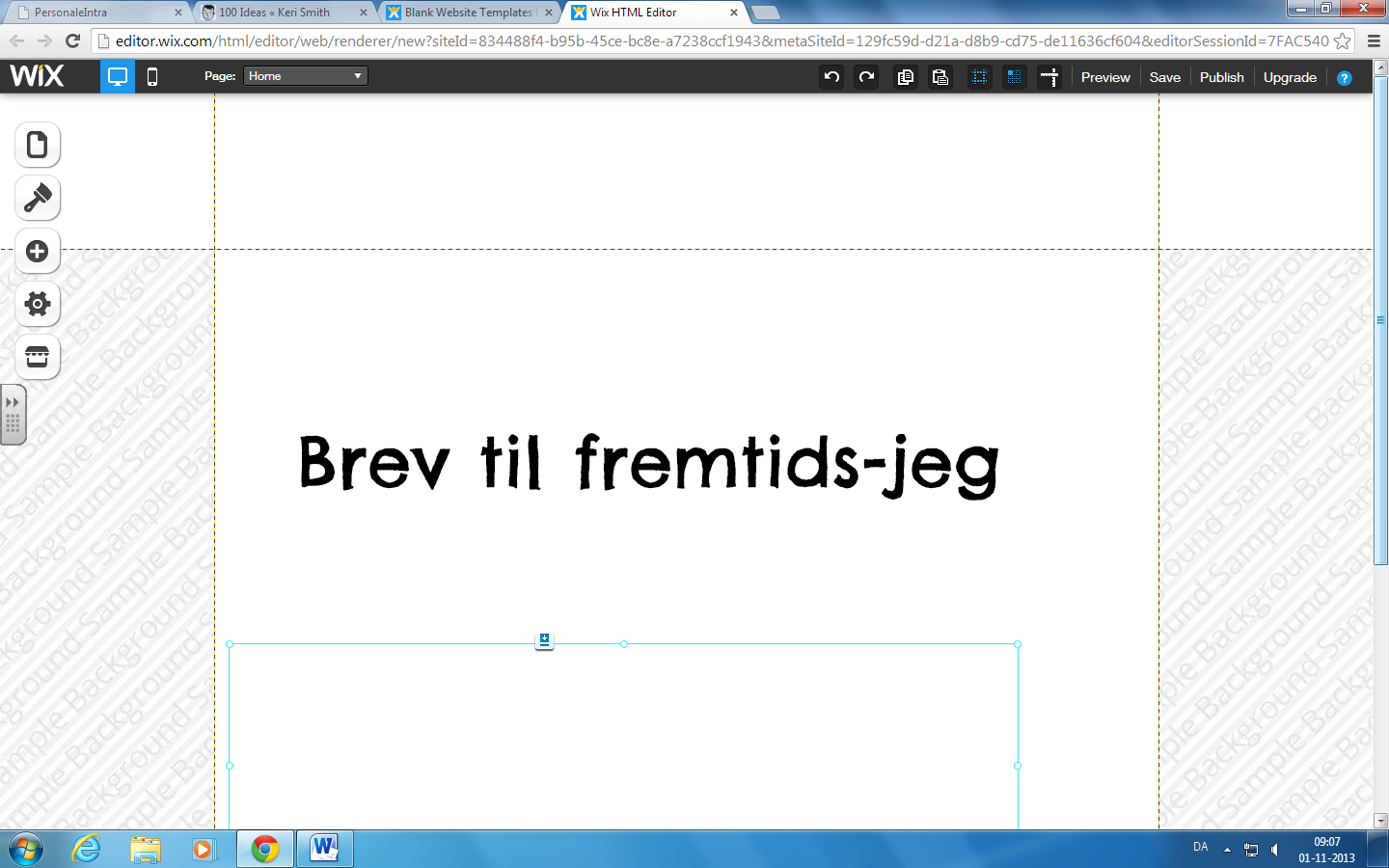 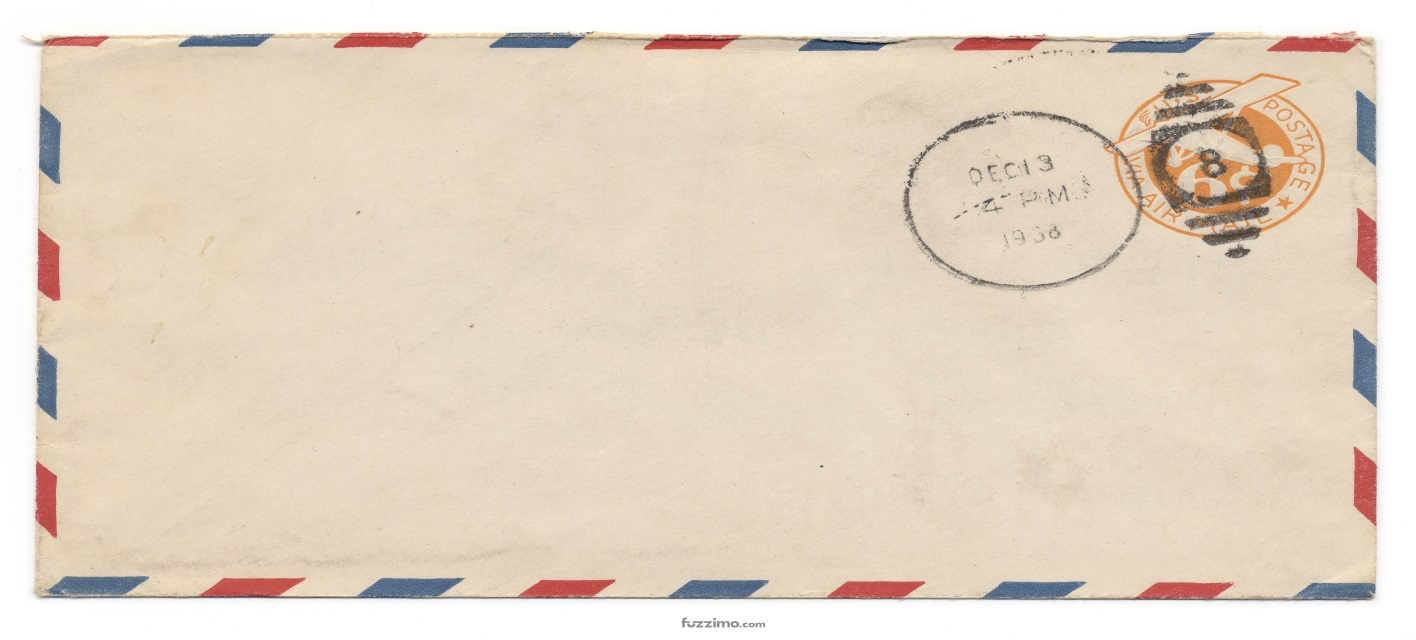 Skriv et brev til dig selv i fremtiden. Skriv om dig selv her og nu, men skriv især om de tanker, du gør om dig selv om 20, 40 eller 50 år. Start brevet med: ”Kære ….(dit navn)…”Brug formuleringer som: Jeg tænker på, om du…Jeg kunne godt li’ at vide, hvad du…Måske gør du…Måske har du…Hvis jeg kunne, ville jeg gerne tale med dig om..Hvis jeg vidste, hvordan du….”Find gerne selv på dine egne formuleringer. Disse kan være til inspirationBrevet skal fylde mindst en halv side på computeren - max 1 side. Skriftstørrelse 14. Linjeafstand 1½. Der må gerne være et billede af dig i nutiden - eller et billede af dig, som du tror du ser ud i fremtiden. Opgaven skal afleveres i en konvolut med navn og adresse på det sted, du tror, du bor i fremtiden.AFLEVERINGSDATO 8.11.